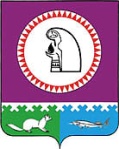 О дорожном фонде муниципального образования городское поселение ОктябрьскоеВ соответствии с пунктом 5 статьи 179.4 Бюджетного кодекса Российской   Федерации,   Федеральными законами от 06.10.2003 № 131-ФЗ «Об общих принципах организации местного самоуправления в Российской Федерации», от 08.11.2007 № 257-ФЗ «Об автомобильных дорогах и о дорожной деятельности в Российской Федерации и о внесении изменений в отдельные законодательные акты Российской Федерации», Уставом городского поселения Октябрьское, в целях обеспечения дорожной деятельности в отношении автомобильных дорог местного значения городского  поселения Октябрьское, Совет депутатов городского поселения Октябрьское РЕШИЛ:1. Создать  дорожный фонд муниципального образования городское поселение Октябрьское.2. Утвердить Положение о дорожном фонде муниципального образования городское поселение Октябрьское согласно приложению.3. Обнародовать настоящее решение путем размещения в сети Интернет на официальном сайте городского поселения Октябрьское www.adminoktpos.ru, в помещениях библиотек и иных  общедоступных местах городского поселения Октябрьское.4. Решение вступает в силу после его официального обнародования и распространяется на правоотношения, возникшие с 01.01.2014 года.5. Контроль за исполнением решения возложить на постоянную комиссию Совета депутатов городского поселения Октябрьское по экономике и природопользованию (Медведев А.А.).Глава городского 						Председатель Совета депутатов поселения Октябрьское                                                      городского поселения Октябрьское                                            _________________ В.В.Сенченков           		_______________ Л.Н. Черкасова«____»_____________ 2014 года				«____»______________2014 года                                                                                                 Приложение                                                                                        к решению Совета депутатов    городского поселения Октябрьское                                                                                    от 30 апреля 2014 года № 44ПОЛОЖЕНИЕО ДОРОЖНОМ ФОНДЕ МУНИЦИПАЛЬНОГО ОБРАЗОВАНИЯГОРОДСКОЕ ПОСЕЛЕНИЕ ОКТЯБРЬСКОЕПоложение о дорожном фонде муниципального образования городское поселение Октябрьское (далее – Положение) разработано в соответствии с Бюджетным кодексом Российской Федерации, Федеральными законами от 06.10.2003 № 131-ФЗ «Об общих принципах организации местного самоуправления в Российской Федерации», от 08.11.2007 № 257-ФЗ «Об автомобильных дорогах и о дорожной деятельности в Российской Федерации и о внесении изменений в отдельные законодательные акты Российской Федерации», Уставом городского поселения Октябрьское и определяет назначение, источники формирования, порядок формирования и использования дорожного фонда муниципального образования городское поселение Октябрьское (далее – дорожный фонд) в составе бюджета муниципального образования городское поселение Октябрьское.1. ОБЩИЕ ПОЛОЖЕНИЯДорожный фонд – часть средств бюджета городского поселения Октябрьское, подлежащая использованию в целях финансового обеспечения дорожной деятельности в отношении автомобильных дорог общего пользования местного значения на территории городского поселения Октябрьское, а также капитального ремонта и ремонта дворовых территорий многоквартирных домов, проездов к дворовым территориям многоквартирных домов населенных пунктов на территории городского поселения Октябрьское.Средства  дорожного  фонда  используются  на  цели, соответствующие  его назначению. 2. ИСТОЧНИКИ ФОРМИРОВАНИЯ ДОРОЖНОГО ФОНДА2.1. Объем бюджетных ассигнований дорожного фонда утверждается решением Совета депутатов городского поселения Октябрьское о бюджете городского поселения Октябрьское на очередной финансовый год и плановый период в размере не менее прогнозируемого объема доходов бюджета городского поселения Октябрьское, поступающих из источников формирования дорожного фонда в соответствии с пунктом 2.2. Положения.2.2. Источниками формирования дорожного фонда являются:1) поступления сумм в возмещение вреда, причиняемого автомобильным дорогам общего пользования местного значения городского поселения Октябрьское транспортными средствами, осуществляющими перевозки тяжеловесных  и (или) крупногабаритных грузов;2) денежные взыскания (штрафы) за нарушение правил перевозки крупногабаритных и тяжеловесных грузов по автомобильным дорогам общего пользования местного значения городского поселения Октябрьское;3) поступления межбюджетных трансфертов из бюджетов бюджетной системы Российской Федерации на финансовое обеспечение дорожной деятельности в отношении автомобильных дорог, а также на капитальный ремонт и ремонт дворовых территорий многоквартирных домов, проездов к дворовым территориям многоквартирных домов населенных пунктов на территории городского поселения Октябрьское;   4) безвозмездные поступления от физических и юридических лиц на финансовое обеспечение дорожной деятельности, в том числе добровольные пожертвования, в отношении автомобильных дорог;5) иные источники, не противоречащие действующему законодательству Российской Федерации.2.3. Объем бюджетных ассигнований дорожного фонда подлежит корректировке в текущем финансовом году на разницу между поступившими и планируемыми при его формировании объемами доходов бюджета городского поселения Октябрьское, путем внесения в установленном порядке изменений в бюджет городского поселения Октябрьское на очередной финансовый год и на плановый период, и в сводную бюджетную роспись бюджета  городского поселения Октябрьское. 2.4. Бюджетные ассигнования дорожного фонда, не использованные в текущем финансовом году, направляются на увеличение бюджетных ассигнований дорожного фонда в очередном финансовом году.3. ФОРМИРОВАНИЕ И ИСПОЛЬЗОВАНИЕ ДОРОЖНОГО ФОНДА3.1. Средства дорожного фонда направляются на финансовое обеспечение работ по проектированию, строительству, реконструкции, капитальному ремонту, ремонту и содержанию автомобильных дорог общего пользования местного значения городского поселения Октябрьское, а также по капитальному ремонту и ремонту дворовых территорий многоквартирных домов, проездов к дворовым территориям многоквартирных домов населенных пунктов на территории городского поселения Октябрьское.3.2. Функции главного распорядителя бюджетных средств дорожного фонда осуществляет администрация городского поселения Октябрьское.3.3. Распределение средств дорожного фонда по целевым направлениям на очередной финансовый год осуществляется по следующим статьям расходов:- проектирование, строительство, реконструкция автомобильных дорог и сооружений на них;- капитальный ремонт и ремонт автомобильных дорог и сооружений на них;- содержание действующей  сети  автомобильных дорог и сооружений на них;- капитальный ремонт и ремонт дворовых территорий многоквартирных домов, проездов к дворовым территориям многоквартирных домов.3.4. Контроль за целевым использованием средств дорожного фонда осуществляется в соответствии  с законодательством Российской Федерации и муниципальными правовыми актами.3.5. Отчет об использовании средств дорожного фонда прилагается к годовому отчету об исполнении бюджета городского поселения Октябрьское.СОВЕТ ДЕПУТАТОВ ГОРОДСКОЕ ПОСЕЛЕНИЕ ОКТЯБРЬСКОЕОктябрьского районаХанты-Мансийского автономного округа - ЮгрыРЕШЕНИЕСОВЕТ ДЕПУТАТОВ ГОРОДСКОЕ ПОСЕЛЕНИЕ ОКТЯБРЬСКОЕОктябрьского районаХанты-Мансийского автономного округа - ЮгрыРЕШЕНИЕСОВЕТ ДЕПУТАТОВ ГОРОДСКОЕ ПОСЕЛЕНИЕ ОКТЯБРЬСКОЕОктябрьского районаХанты-Мансийского автономного округа - ЮгрыРЕШЕНИЕСОВЕТ ДЕПУТАТОВ ГОРОДСКОЕ ПОСЕЛЕНИЕ ОКТЯБРЬСКОЕОктябрьского районаХанты-Мансийского автономного округа - ЮгрыРЕШЕНИЕСОВЕТ ДЕПУТАТОВ ГОРОДСКОЕ ПОСЕЛЕНИЕ ОКТЯБРЬСКОЕОктябрьского районаХанты-Мансийского автономного округа - ЮгрыРЕШЕНИЕСОВЕТ ДЕПУТАТОВ ГОРОДСКОЕ ПОСЕЛЕНИЕ ОКТЯБРЬСКОЕОктябрьского районаХанты-Мансийского автономного округа - ЮгрыРЕШЕНИЕСОВЕТ ДЕПУТАТОВ ГОРОДСКОЕ ПОСЕЛЕНИЕ ОКТЯБРЬСКОЕОктябрьского районаХанты-Мансийского автономного округа - ЮгрыРЕШЕНИЕСОВЕТ ДЕПУТАТОВ ГОРОДСКОЕ ПОСЕЛЕНИЕ ОКТЯБРЬСКОЕОктябрьского районаХанты-Мансийского автономного округа - ЮгрыРЕШЕНИЕСОВЕТ ДЕПУТАТОВ ГОРОДСКОЕ ПОСЕЛЕНИЕ ОКТЯБРЬСКОЕОктябрьского районаХанты-Мансийского автономного округа - ЮгрыРЕШЕНИЕСОВЕТ ДЕПУТАТОВ ГОРОДСКОЕ ПОСЕЛЕНИЕ ОКТЯБРЬСКОЕОктябрьского районаХанты-Мансийского автономного округа - ЮгрыРЕШЕНИЕ«30»апреля20014 г.№44п.г.т. Октябрьскоеп.г.т. Октябрьскоеп.г.т. Октябрьскоеп.г.т. Октябрьскоеп.г.т. Октябрьскоеп.г.т. Октябрьскоеп.г.т. Октябрьскоеп.г.т. Октябрьскоеп.г.т. Октябрьскоеп.г.т. Октябрьское